MODELLO DI AGENDA PER RIUNIONI DI LAVORO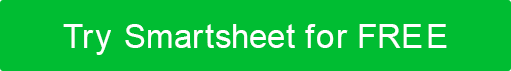 OBIETTIVIOBIETTIVO 1	OSSERVAZIONIOBIETTIVO 2OSSERVAZIONI	OBIETTIVO 3	OSSERVAZIONI	OBIETTIVO 4	OSSERVAZIONIPROGRAMMADATTEROOREUBICAZIONEUBICAZIONEPRESIDENTE DELLA RIUNIONEE-MAILE-MAILTELEFONOINCONTRO SCRIBAE-MAILE-MAILTELEFONOTITOLOTITOLOTITOLOTITOLOPARTECIPANTI PRESENTIPARTECIPANTI PRESENTIPARTECIPANTI PRESENTIPARTECIPANTI PRESENTIOREDESCRIZIONE DEL CONTENUTOdalle 10:30 alle 10:40Frequenza; Chiama all'ordinedalle 10:41 alle 11:00Obiettivo 1dalle 11:01 alle 11:15Obiettivo 2dalle 11:16 alle 11:30Obiettivo 3dalle 11:31 alle 11:50Obiettivo 4dalle 11:51 alle 12:00Annunci; Osservazioni conclusiveDISCONOSCIMENTOTutti gli articoli, i modelli o le informazioni fornite da Smartsheet sul sito Web sono solo di riferimento. Mentre ci sforziamo di mantenere le informazioni aggiornate e corrette, non rilasciamo dichiarazioni o garanzie di alcun tipo, esplicite o implicite, circa la completezza, l'accuratezza, l'affidabilità, l'idoneità o la disponibilità in relazione al sito Web o alle informazioni, agli articoli, ai modelli o alla grafica correlata contenuti nel sito Web. Qualsiasi affidamento che fai su tali informazioni è quindi strettamente a tuo rischio.